令和 ３年度みやぎの水産加工品販路開拓ＷＥＢ商談会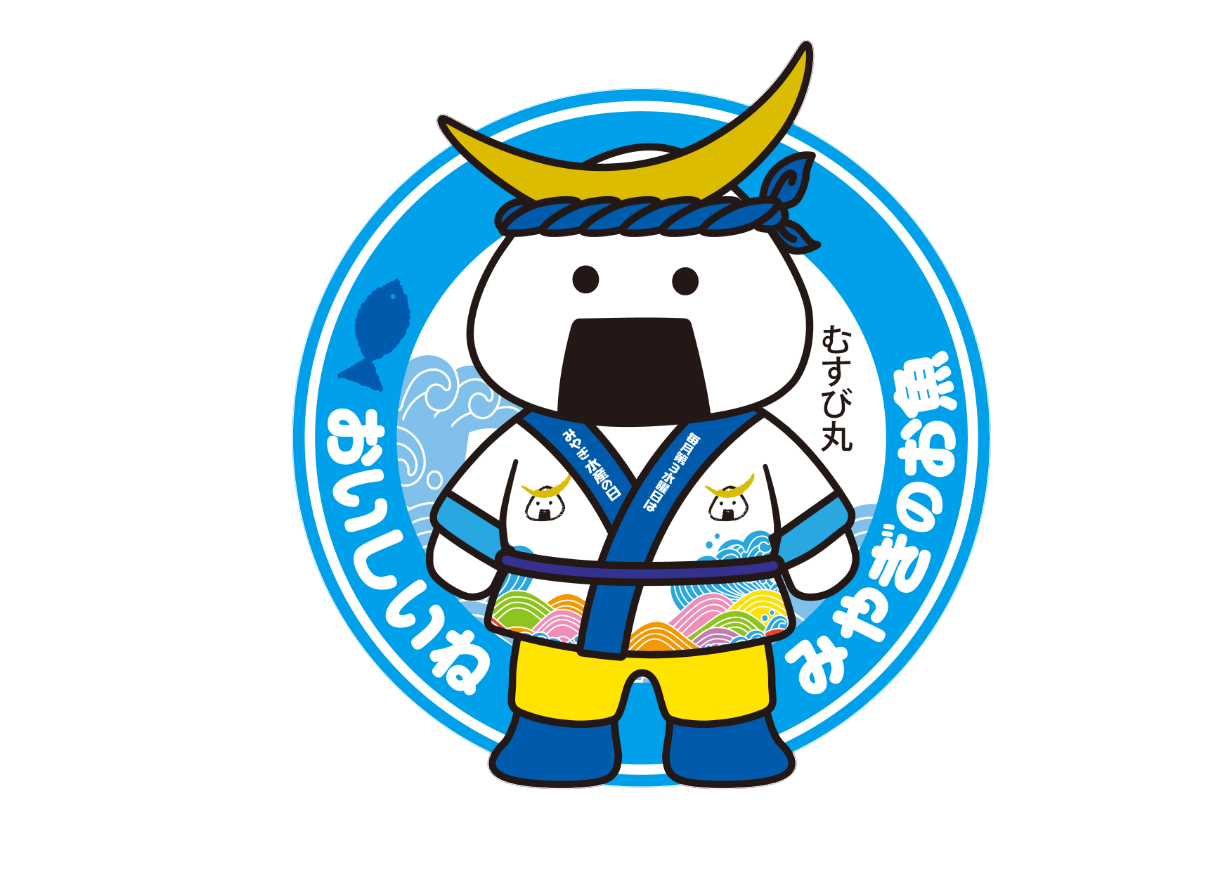 参加申込書※必ずＦＣＰシートをご添付ください。申込締切：令和３年10月7日（木）午後5時まで　申込年月日令和　　年　　月　　日令和　　年　　月　　日令和　　年　　月　　日企業名本社所在地〒〒〒〒〒ＨＰ担当者役職担当者氏名担当者所在地〒（※出展関係書類・請求書の送付先をご記入ください。本社所在地と同じ場合は「同上」と記載。）〒（※出展関係書類・請求書の送付先をご記入ください。本社所在地と同じ場合は「同上」と記載。）〒（※出展関係書類・請求書の送付先をご記入ください。本社所在地と同じ場合は「同上」と記載。）〒（※出展関係書類・請求書の送付先をご記入ください。本社所在地と同じ場合は「同上」と記載。）〒（※出展関係書類・請求書の送付先をご記入ください。本社所在地と同じ場合は「同上」と記載。）ＴＥＬe-mail携帯ＷＥＢ商談環境の有無確認チェック欄ＷＥＢ商談環境の有無確認チェック欄□あり□なし（※募集チラシの「参加条件」をご確認ください。）□なし（※募集チラシの「参加条件」をご確認ください。）□なし（※募集チラシの「参加条件」をご確認ください。）提案したい商品名規　格特　　長ＦＣＰシート添付確認チェック欄※□□□